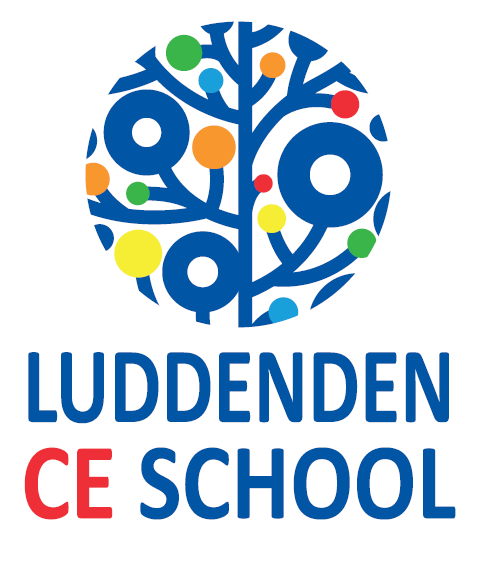 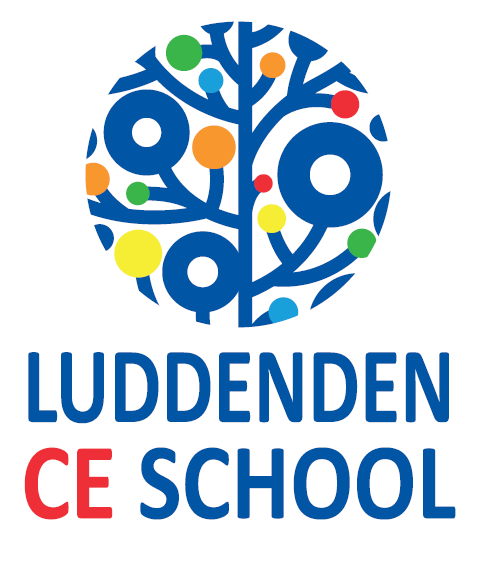 Topic overview - Key Stage 2Autumn 1Autumn 2Spring 1Spring 2Summer 1Summer 2Year 3Ancient Egypt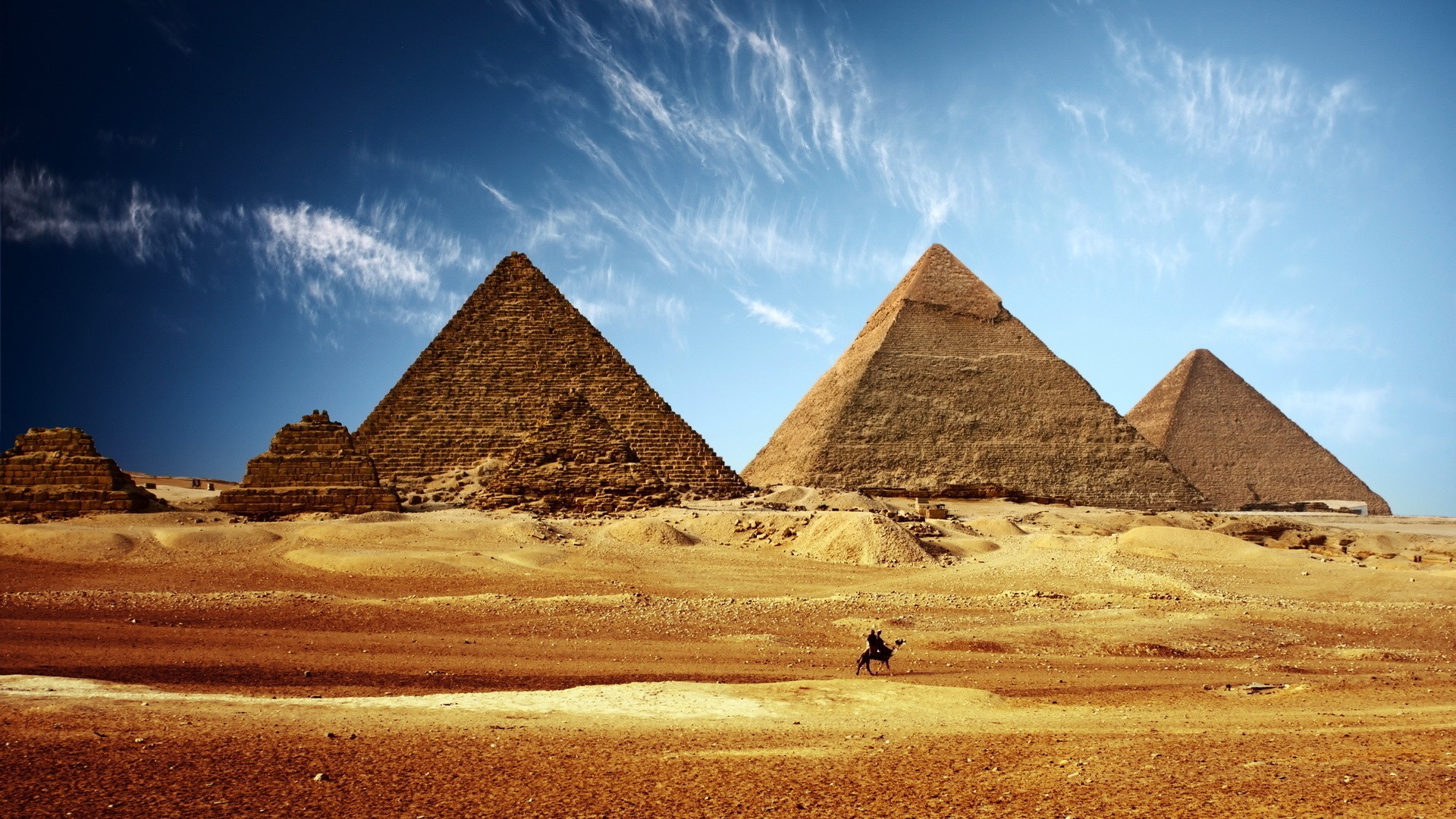 Ancient EgyptVolcanoes & Earthquakes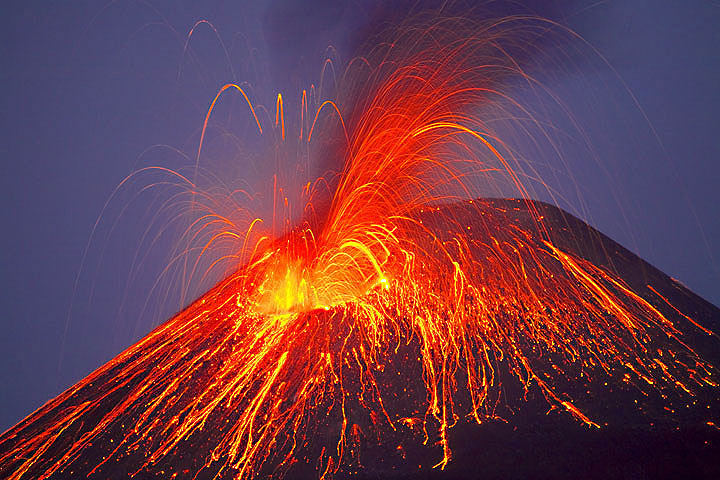 Volcanoes & EarthquakesVikings and Saxons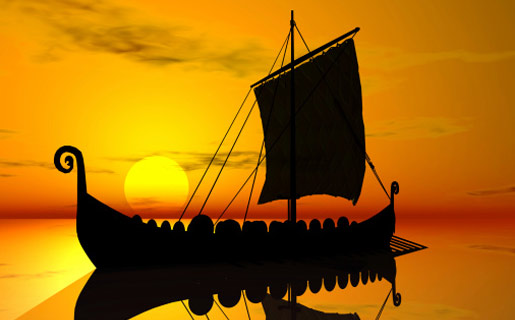     Europe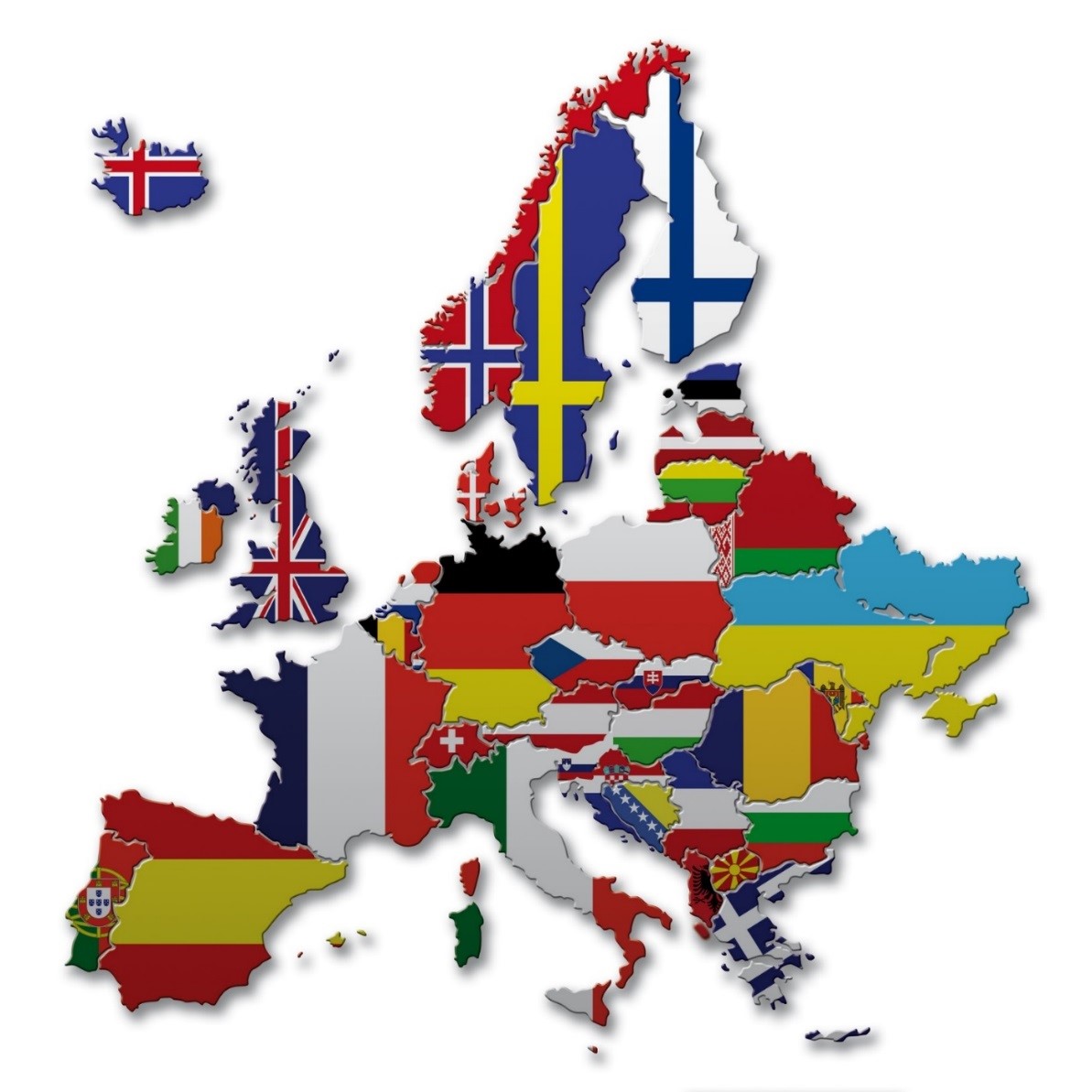 Year 4Werewolf Club Rules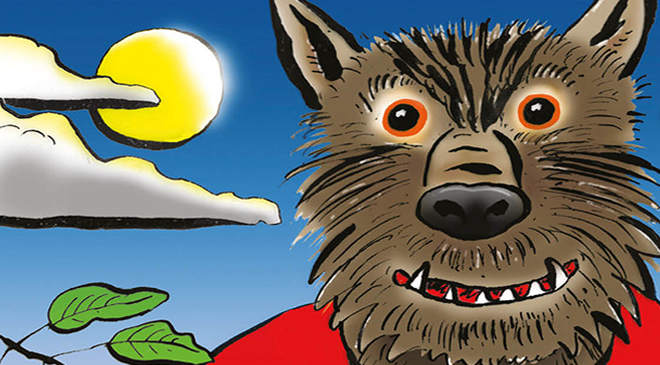 Stone Age to Iron Age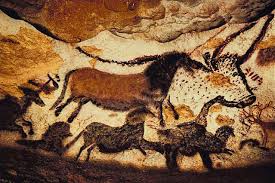 Villages, Towns & Cities/One Plastic Bag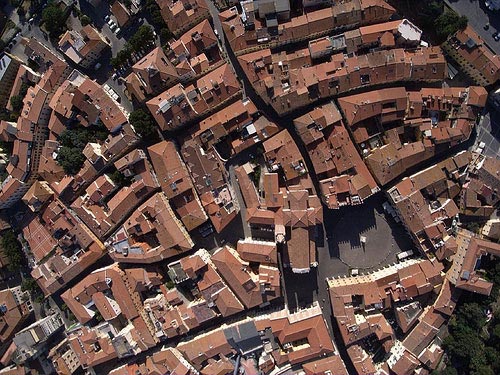 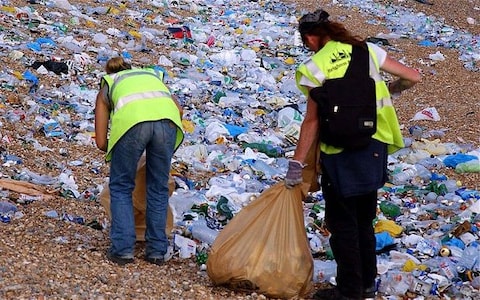 Villages, Towns & Cities/One Plastic BagRomans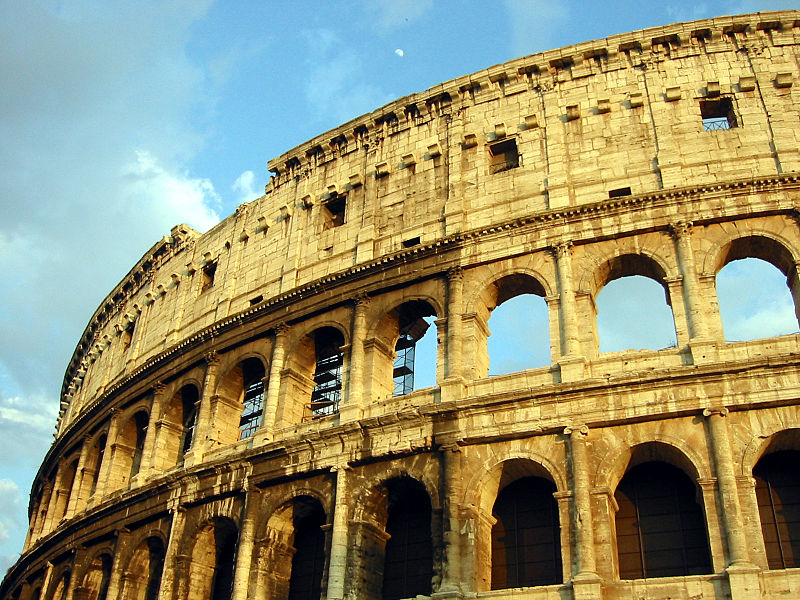 RomansYear 5Out of this World 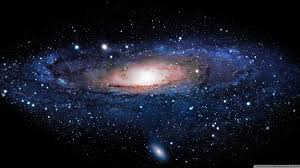 Ancient Greece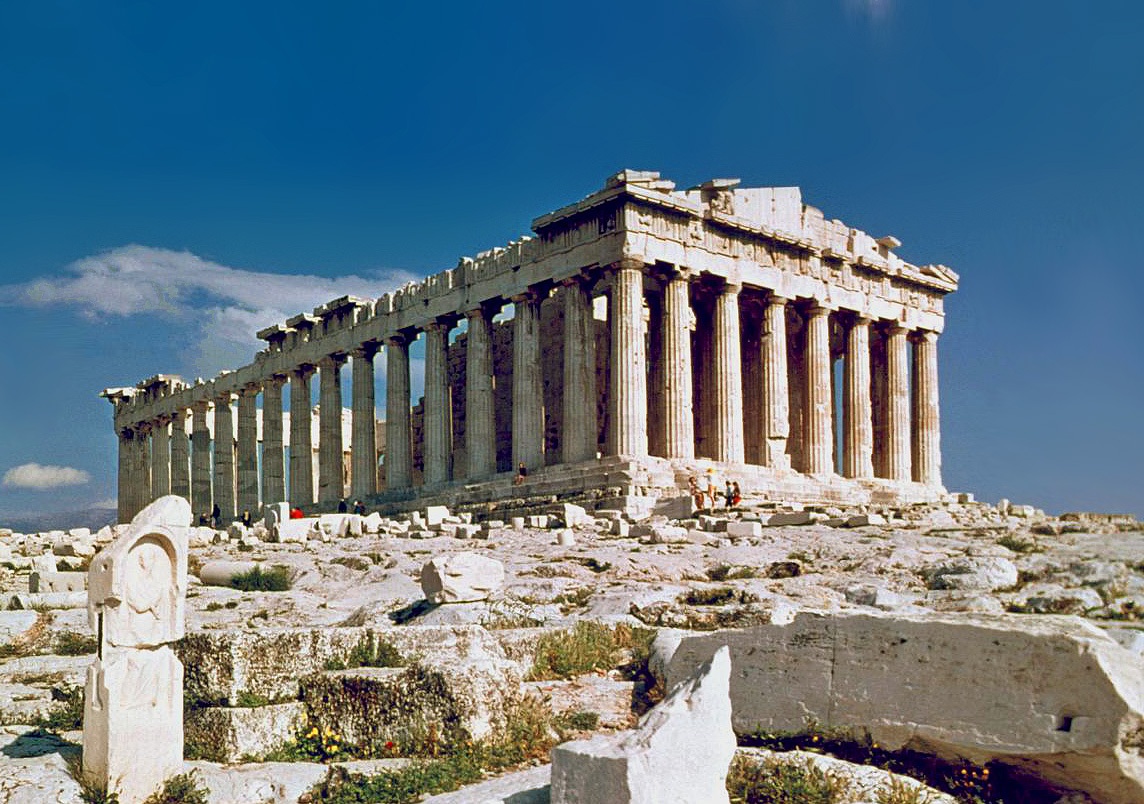 River deep, Mountain high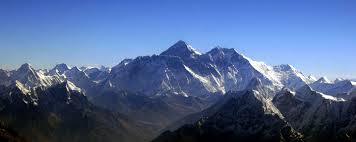 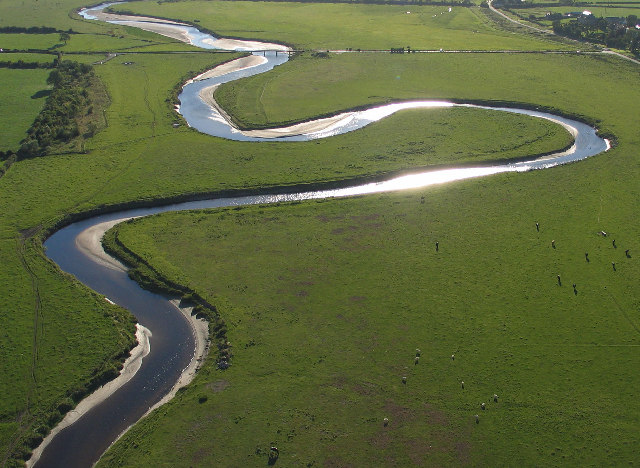 River deep, Mountain highOn our doorstep 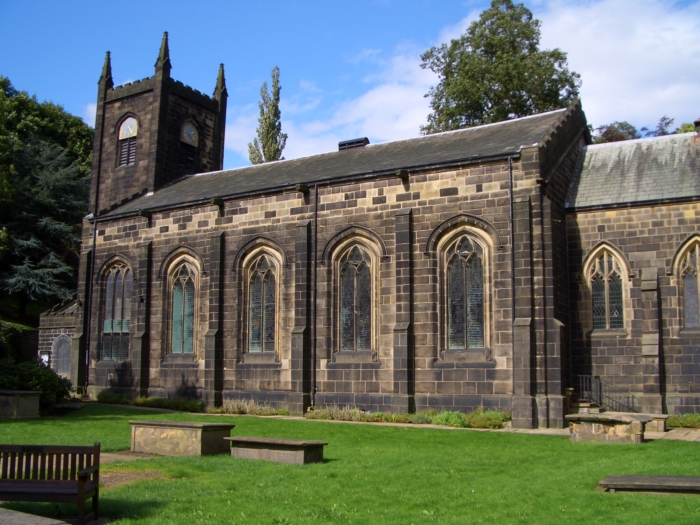 Fairgrounds & Forces 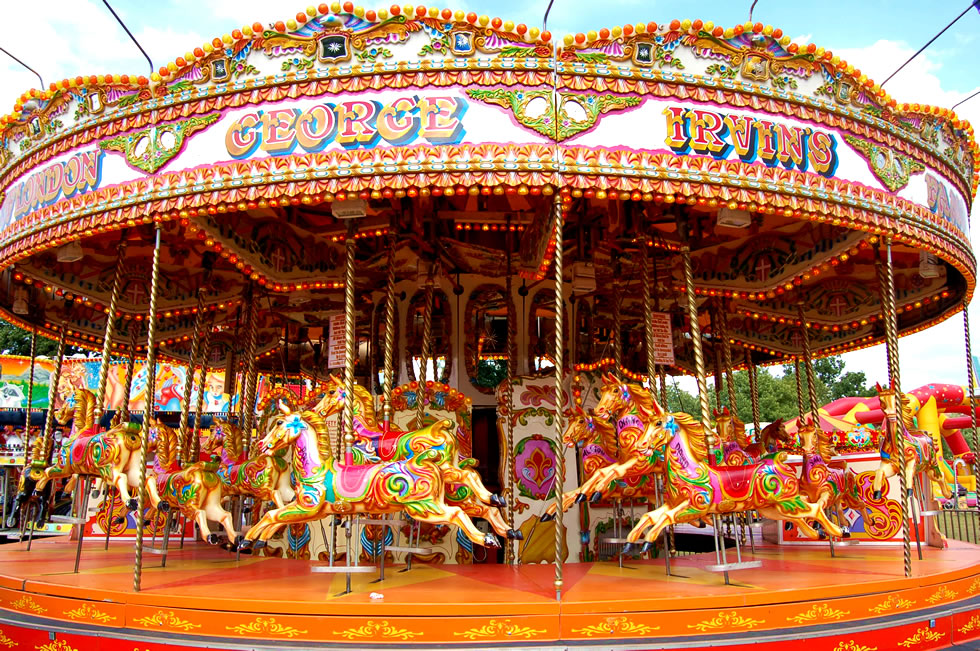 Year 6Kensuke’s Kingdom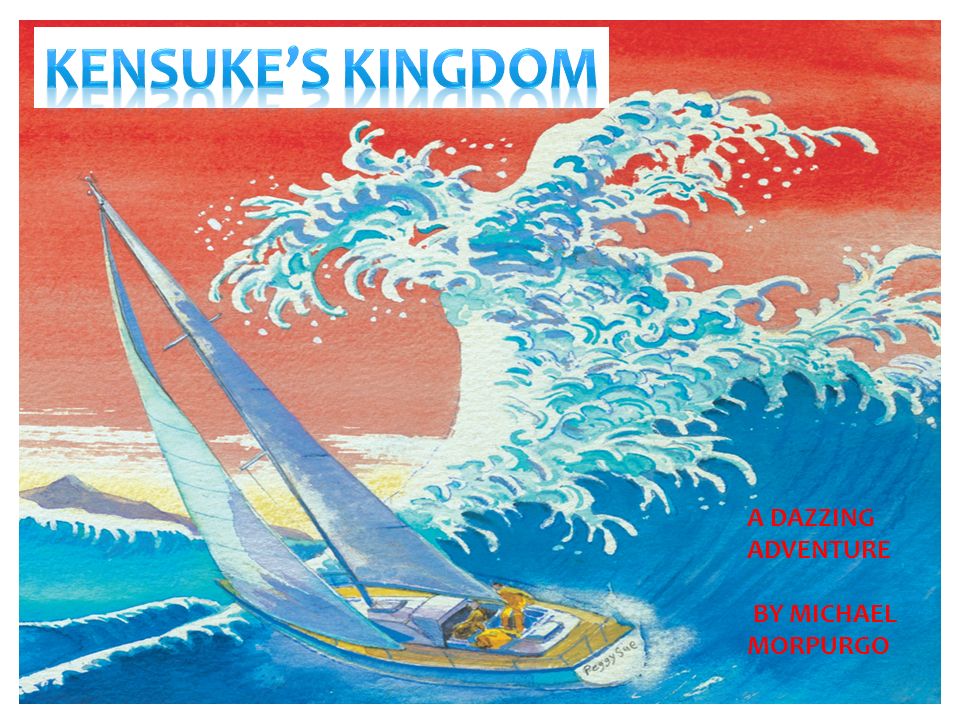 Mayans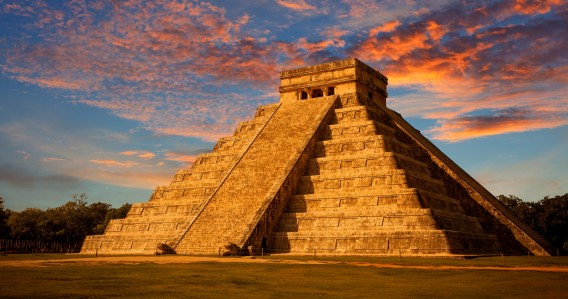 World War II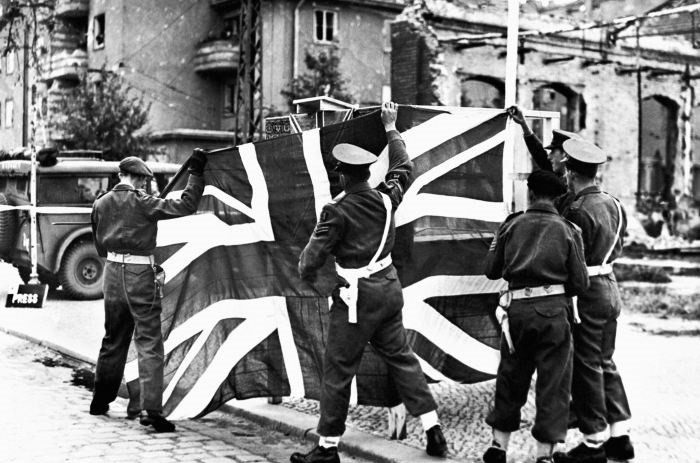 World War IIDifferent Worlds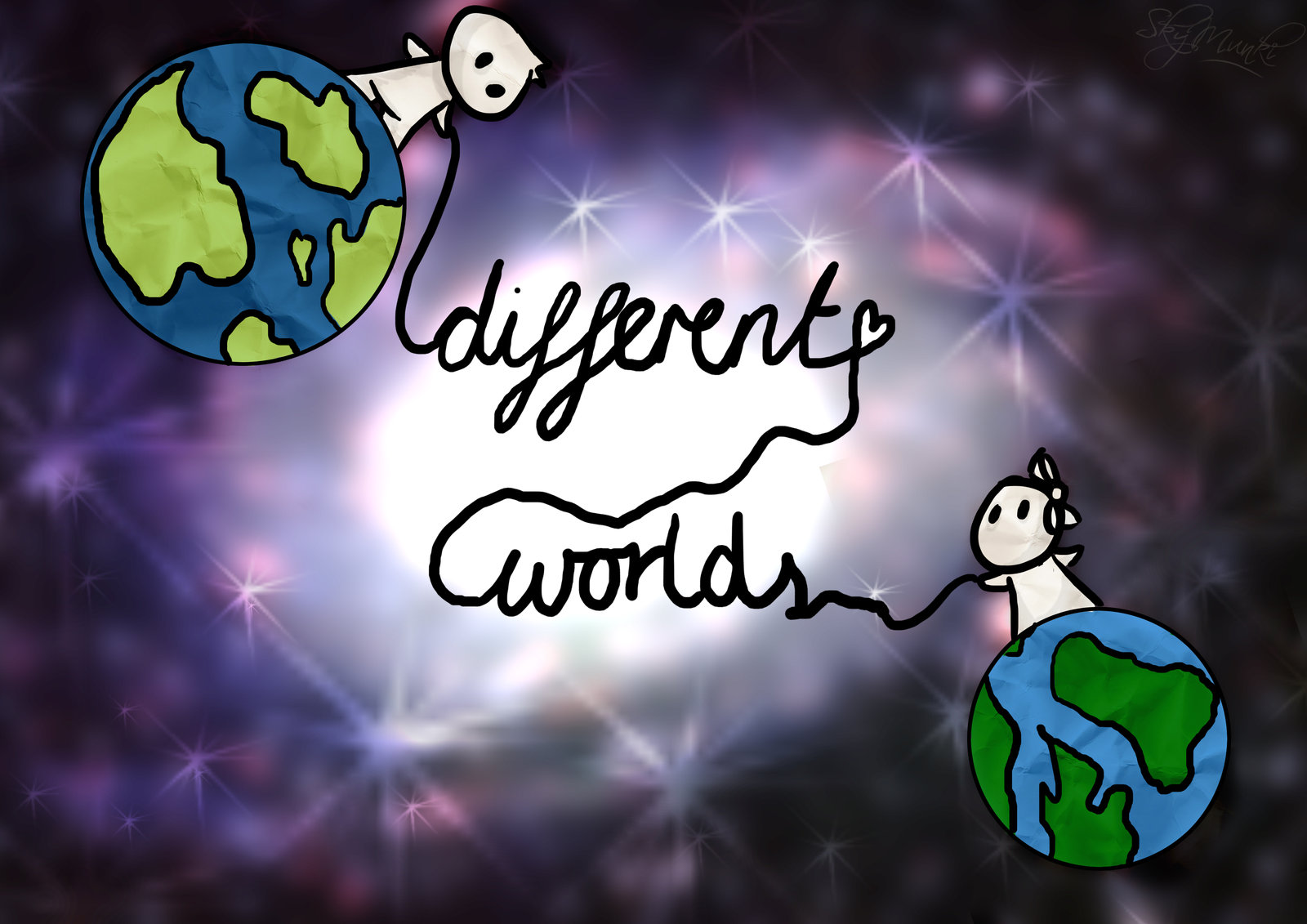 Different Worlds